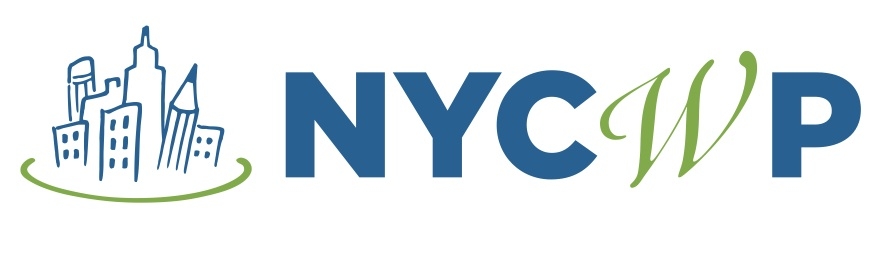    New York City Writing Project    250 Bedford Park Blvd W.    Bronx, NY 10468  NYCWP teacher consulting at the High School for Global Citizenship	annie@nycwritingproject.orgSome of the things you want to remember from our session on Writing to Learn, 9/2/15 Writing is an active process that involves scaffolding through strategies.To give the opportunity of free writing for my students.There are various mediums and writing activities through which student learning is promoted.Wall Talk.The writing-themed cocktail party.Double-entry journals.The different journaling activities to engage students with low-stakes writing.Stations.How to engage all participants.Some of your questions: How to motivate some students who don’t want to do anything in the classroom?How do I balance low stakes and high stakes writing?How do we increase writing stamina without increasing burnout?How to transition to high-stakes writing?How do I incorporate/spiral in grammar and punctuation lessons?How to incorporate/modify the strategies for our ELL/SWD students?Ideas for incorporating writing in Living Environment (journal?)